APES Guided Notes							NAME____________________________Chapter 8 – Earth SystemsStandard 4Module 24 – Mineral Resources and GeologyRead the Case Study:  Are Hybrid Electric Vehicles as Environmentally Friendly as We Think?What are the environmental issues associated with HEV’s?Conclusion – traditional cars or HEV…which is better and why?Deep History of Life on Earth – Click and learn.  Link on websiteEarths Layers and their composition 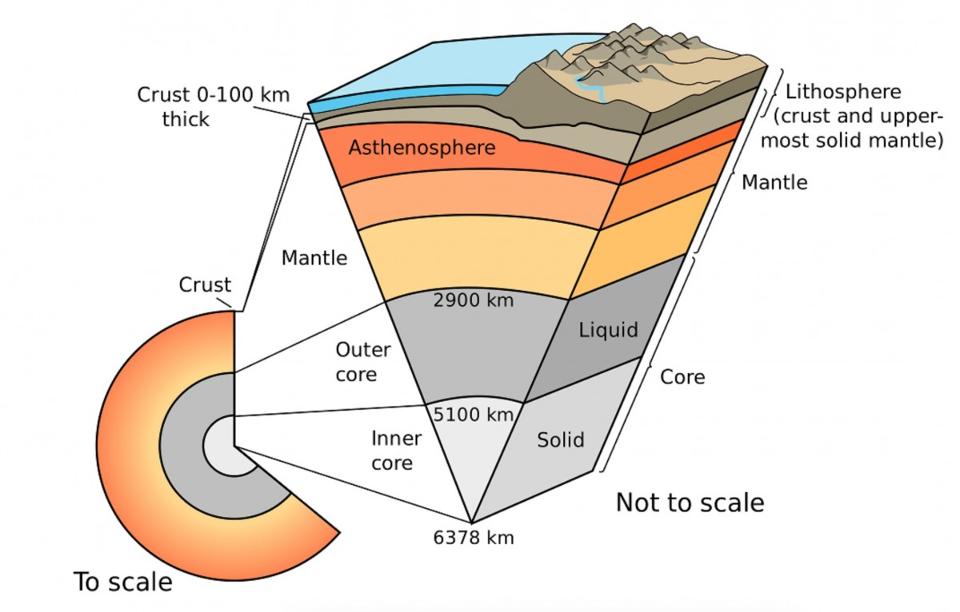 Core-Mantle-Asthenosphere-Lithosphere-What is the theory of plate tectonics?What evidence is there to support the theory?Using figure 24.5 to determine where the formation of the following occur:Formation of oceanic crust-Volcanic activity-Formation of mountain ranges-Increased seismic activity-Describe each type of boundary and give a likely outcome result from the type if plate contact.The Ring of Fire --- Not just a Johnny Cash SongDescribe a subduction zone and how this leads to volcanic activityDescribe primary succession and soil formation from volcanic rockExplain how tsunamis form as a result of plate movementDescribe transform boundaries as an earthquake occurs and after the earthquake has occurredDescribe an ecological, an environmental, as social, and an economic impact associated with plate movement.Summarize the rock cycle.Complete the following table on the subject of the rock formationAnswer the module 24 review questions:Answer the Module 25 review questions:____________________________________Module 25 – Weathering and Soil ScienceDistinguish between chemical and physical weathering.  Give examples of each type of weathering.Physical –Chemical-What are environmental benefits of weathering?Describe each factor and how it contributes to soil properties: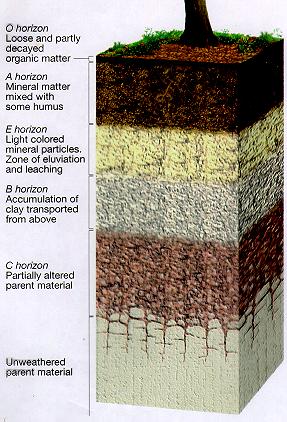 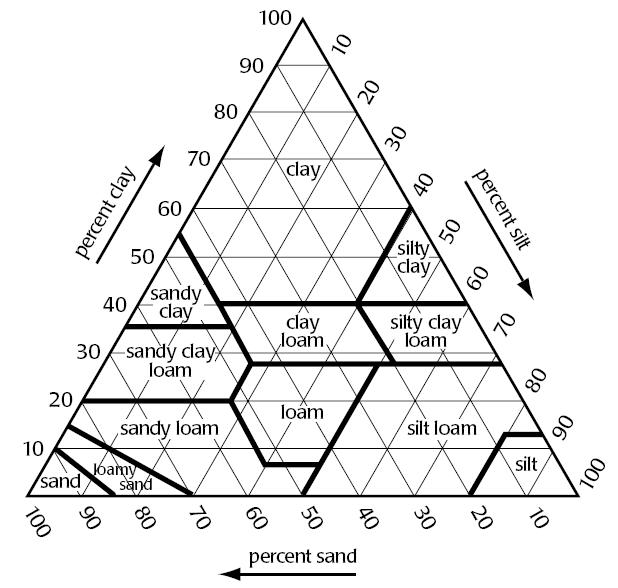 How do nutrient values change with time (refer to figure 25.5)? How have humans contributed to soil degradation?What is humus and where is it found in the soil profile?Describe the properties of soil below.Physical PropertiesTexturePermeabilityChemical PropertiesCation exchangeBase saturationBiological PropertiesmicroorganismsdetritivoresWhich type of soil is best forAgricultureContaminant of pollutionSupporting high productivity in a soilUsing table 25.1 on page 283 predict some potential economic consequences the USA might face because of unequal distribution of metal reserves?Complete the mining table below.Describe the following pieces of legislation (what it entailed, what led to the legislation, and what the outcomes were):Mining act of 1872Soil Conservation Act of 1935Comprehensive Environmental Response, Compensation and Liability Act of 1980 (CERCLA or Superfund)Answer the Module 25 review questions:____________________________________IgneousSedimentaryMetamorphicFormationTypesUnique CharacteristicsParent MaterialClimateTopographyOrganismsTimeType of mining operationsDescriptionEffects on air, water, soil, biodiversity and humansStrip MiningOpen-pit MiningMountaintop RemovalPlacer MiningSubsurface Mining